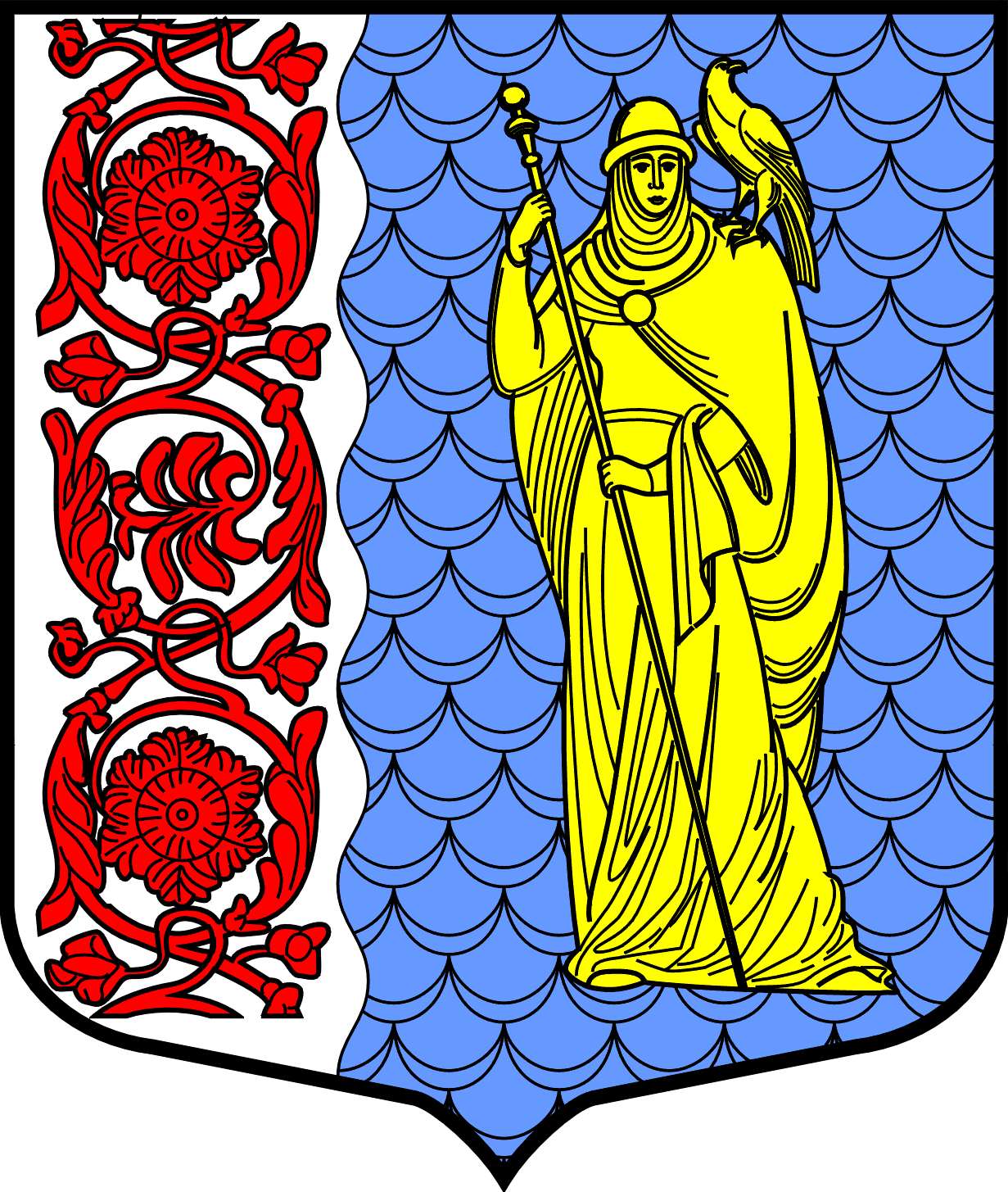 Администрация муниципального образованияСланцевский муниципальный район Ленинградской областиПОСТАНОВЛЕНИЕВ соответствии со статьей 179 Бюджетного кодекса Российской Федерации, постановлением администрации Сланцевского муниципального района от 12.07.2018 № 884-п «О порядке разработки, утверждения и контроля за реализацией муниципальных программ Сланцевского муниципального района и Сланцевского городского поселения» (с изменениями от 17.12.2021     № 1788-п), в целях приведения мероприятий муниципальной программы «Развитие культуры, спорта и молодёжной политики на территории Сланцевского муниципального района» на 2020 – 2025 годы, в соответствие с решением совета депутатов Сланцевского муниципального района от 22.03.2023 № 389-рсд «О внесении изменений и дополнений в решение совета депутатов Сланцевского муниципального района от 21.12.2022 № 363-рсд «О бюджете муниципального образования Сланцевский муниципальный район Ленинградской области на 2023 год и на плановый период 2024 и 2025 годов», на основании выписки из протокола заседания экспертного совета при администрации Сланцевского муниципального района по разработке и реализации муниципальных программ от 14.04.2023  № 08/23, экспертного заключения ревизионной комиссии муниципального образования Сланцевский муниципальный район Ленинградской области от 10.04.2023 № 01-18-03/52, администрация Сланцевского муниципального района п о с т а н о в л я е т:Внести в муниципальную программу «Развитие культуры, спорта и молодёжной политики на территории Сланцевского муниципального района» на 2020 – 2025 годы, утвержденную постановлением администрации Сланцевского муниципального района от 30.10.2019 № 1708-п (с изменениями от 26.02.2020 № 231-п, от 25.05.2020 № 655-п, от 31.08.2020 № 1189-п, от 11.01.2021 № 03-п, от 19.03.2021 № 338-п, от 13.05.2021 № 622-п, 28.07.2021 № 991-п, от 23.12.2021 № 1831-п, от 11.05.2022 № 684-п, от 30.08.2022 № 1346-п, от 17.11.2022 № 1802-п, от 10.02.2023 № 196-п, от 06.03.2023 № 343-п) следующие изменения: В паспорте программы строку «Финансовое обеспечение муниципальной программы – всего, в том числе по годам реализации, тыс. руб.» изложить в новой редакции:Приложение 2 изложить в новой редакции согласно приложению.Опубликовать настоящее постановление в приложении к газете «Знамя труда» (без приложений) и разместить на официальном сайте администрации муниципального образования Сланцевский муниципальный район Ленинградской области в полном объёме.Настоящее постановление вступает в силу на следующий день со дня его официального опубликования.Контроль за исполнением возложить на заместителя главы администрации Сланцевского муниципального района Щербакову М.А.Глава администрациимуниципального образования                                                              М.Б.ЧистоваМАРШРУТНЫЙ ЛИСТсогласования (визирования) проекта постановления, распоряженияО внесении изменений в постановление администрации Сланцевского муниципального района от 30.10.2019 № 1708-п «Об утверждении муниципальной программы «Развитие культуры, спорта и молодёжной политики на территории Сланцевского муниципального района» на 2020 – 2025 годыПодготовил    Сектор по КС и МП 	 Лакшина Т.С., 2-28-46____________________                                      (наименование структурного подразделения ф.и.о , № тел. исполнителя)_________________________________________________________________________
 «______»______________2023 г.                  _____________________________________                                                                                                                       (подпись исполнителя документа) Проект зарегистрирован в отделе по взаимодействию с органами местного самоуправления, общим и организационным вопросам «______»_________________2023 год                            в _______час. __________мин.Сдал _____________________________                  Принял________________________                          (подпись)                                                                (подпись)              Подписано «на бланк»  «_______»_______________2023 год                   __________________________                                                                                                                           (подпись)Указатель рассылки документа: в дело – 3 экз, сектор по КСиМП — 2 экз., СМЦРБ-1,               ФОК СМР — 1 экз, комитет финансов — 1 экз._____________________________________
______________________________________________________________________________
__________________________________________________________________________________________________________________________________________________________________________________________________________________________________________Документ разослан: «______» ______________2023 годПодпись:____________________________  №-пО внесении изменений в постановление администрации Сланцевского муниципального района от 30.10.2019 № 1708-п «Об утверждении муниципальной программы «Развитие культуры, спорта и молодёжной политики на территории Сланцевского муниципального района»                      на 2020 – 2025 годыФинансовое обеспечение муниципальной программы - всего, в том числе по годам реализации, тыс. руб.2020-2025 годы – 691 705,61881 тыс. рублей;В том числе:2020 год – 118 509,21819 тыс. руб.2021 год – 130 034,08993 тыс. руб.2022 год – 120 152,67695 тыс. руб.2023 год – 119 086,03374 тыс. руб.2024 год – 100 872,8 тыс. руб.2025 год – 103 050,80000 тыс. руб.№№ппДата передачи проектаКому  передан  проект  на визирование (фамилия, инициалы)Подпись лица, получившего проект Дата   возврата проектаПримечаниеПавлова Ю.В.Лабызнова Е.И.Авдошова С.А.Щербакова М.А.